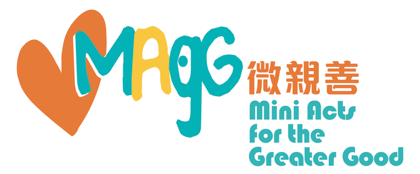 Press ReleaseMini Acts for the Greater Good is bringing paintings by refugees from all over the world to Hong KongHong Kong, September 1, 2018Mini Acts for the Greater Good (MAGG) is proud to present Artists in Exile Near and Far: Refugee Stories Through Art in Hong Kong and Abroad on Saturday October 13, 2018 at the Hive Spring in Wong Chuk Hang from 5:00 to 9:00pm, in collaboration with DreamLikeBubbles, Drink for Justice, and Table of Two Cities.The art reception will showcase over 100 paintings and sketches created by children and adult refugee artists who are awaiting asylum in Greece and in Hong Kong. The objective of the art reception is threefold: to raise awareness about the plight of refugees and displaced persons around the world; to raise funds for the contributing refugee artists; and to recount the history of Hong Kong as a refugee host city.Love Without Borders – For Refugees In Need (LWB) and Refugee Union Hong Kong are the beneficiaries of the event. Love Without Borders empowers traumatized refugee children and women in refugee camps in Greece, by inspiring them to express their emotions through painting. Refugee artists’ works are exhibited at art shows all over the US and in many parts of Europe. Here in Hong Kong, volunteers provide weekly, free art lessons to refugee children at Refugee Union. The paintings take viewers on a visual journey of the refugee artists' challenges, plights, hopes, and dreams.The reception opens to the general public free of charge on October 13th at 5:00pm. Alongside refugee artists’ paintings, there will be a collection of Hong Kong refugee stories in the form of videos, photos, and installations. At 6:00pm, the event officially begins with a keynote speech by Ms. Kayra Martinez, founder of LWB and a United Refugee Green Council Goodwill Ambassador, followed by a video screening of refugee artists in action. For a small donation, attendees are welcome to enjoy unlimited wine and canapés provided by Drink for Justice and Table of Two Cities from 7:00pm onwards. The paintings will be available for sale, with all proceeds directly supporting the artists.This event aims to foster better understanding of the global refugee crisis and change the narrative that stigmatizes refugees, asylum seekers and displaced persons around the world.About Mini Acts for the Greater Good:Founded in 2015, Mini Acts for the Greater Good is a non-profit organization whose mission is to inspire a culture of compassion for all people, animals and the planet through education. MAGG believes that by putting compassion at the heart of education, our future generations will be equipped to solve the most pressing issues in the areas of human rights, animal protection, and environmental sustainability faced by the world today.Since its establishment, MAGG has organized over 15 events and conducted various teacher training and school workshops, targeting a wide audience from kindergartens to universities. Some of its most successful events include the Human Rights Documentary Festival, co-organized with the Faculty of Law, HKU; ‘Where Do Our Recyclables Really Go?’ jointly organized with Waste-No-Mall; as well as the 121 Refugee Buddy Project with students from HKMA David Li Kwok Po College. MAGG is a proud partner agency of Humane Education Coalition, the largest international alliance for collective impact through education.Contact: Dr. Vincie Ho Co-founder, MAGGEmail: vincie@miniactsgreatergood.orgWhatsapp: +852 9151 6922Ms. Janet WongCo-founder, MAGGEmail: janet@miniactsgreatergood.orgWhatsapp: +852 9880 0566